Strategic Plan Template for Cochrane AffiliatesThis document is applicable to Affiliates only. This Strategic Plan template is divided into six sections:The local environment in which the Affiliate operatesCurrent Funder priorities / requirementsHow your Affiliate will deliver its Cochrane functionsSpecialisms of the AffiliateChallenges and RisksDevelopment PlanAppendix – Overview of functions and tiers – for informationThe local environment in which the Affiliate operatesThe use of evidence in your country or regionPlease describe in brief (approximately 250 words) the state of the use of evidence in decision-making in your country and highlight where work needs to be done to improve the use of evidence or other gaps in the evidence system that you think the Cochrane Affiliate needs to fill.PrioritiesWhat do you see as the highest priorities for Cochrane in your country, and which functional areas are the most important to your Affiliate?Current Funder priorities / requirementsMany funders add additional requirements above those stipulated by Cochrane. Please list below what additional work you need to do to fulfil the requirements of your funding above and beyond the requirements Cochrane sets. How your Affiliate will deliver its Cochrane functionsThe newly-established functions for Cochrane Affiliates are outlined in the below table. Full details of the functions are available in Implementing Strategy to 2020: Cochrane Centres, Branches & Networks Structure & Function Review; and will be incorporated into the Organisational Policy Manual.Affiliates are expected to respond to these functions in a way that is meaningful in their local context. This template, therefore does not list specific activities, but contains a column requesting details on how the Affiliate intends to fulfil the function. Affiliates should complete this column with a detailed explanation of activities to be undertaken.The functions in this form are organised around Cochrane’s four strategic goals:GOAL 1:  PRODUCING EVIDENCE: To produce high-quality, relevant, up-to-date systematic reviews and other synthesized research evidence to inform health decision-making.GOAL 2: MAKING OUR EVIDENCE ACCESSIBLE: To make Cochrane evidence accessible and useful to everybody, everywhere in the world.GOAL 3: ADVOCATING FOR EVIDENCE: To make Cochrane the ‘home of evidence’ to inform health decision-making, build greater recognition of our work, and become the leading advocate for evidence-informed health care.GOAL 4:  BUILDING AN EFFECTIVE & SUSTAINABLE ORGANISATION: To be a diverse, inclusive and transparent international organisation that effectively harnesses the enthusiasm and skills of our contributors, is guided by our principles, governed accountably, managed efficiently and makes optimal use of its resources.The final column asks for targets against which the Affiliate can be measured. You are invited to give short and long term targets for each functional area. Please ensure these targets are “SMART” (Specific, Measurable, Achievable, Relevant and Time bound). We advise short term targets to be for one year and long term targets to be for three years.Under each Goal there is also a row for “Additional work the Affiliate carries out under Goal X”. This is because the new structure and function review allows all Cochrane Groups much greater freedom to perform other functions outside those required of their Group type. Affiliates therefore have the opportunity to specify other activities that they do which are worthy of note and should be tracked as part of their performance. The functional areas in purple are the items in the additional ‘Tier 4’ functions which are not mandatory for Affiliates.If you wish to see some examples of activities that might be under taken for each function please see Implementing Strategy to 2020: Cochrane Centres, Branches & Networks Structure & Function Review, pages 16 – 21.Tier 1: 		Core Functions of AffiliatesThese are the three core functional areas of Affiliates. All Affiliates must complete these functions.Tier 4: 		Additional Functions There is no expectation that Affiliates will take on additional functions, in fact we expect most will not do so. However, where local funding or other factors support take on more than the core functions of Affiliates then they can add them in this section so that this additional contribution to Cochrane is captured.The additional functions available to all Centres, Associate Centres and Affiliates are listed here along with a more generic section referred to as “Additional Work”. By Additional work we mean any other activities you undertake as a Cochrane Group that you would like to record as part of your contribution to Cochrane. Specialisms Most Affiliates specialise in a certain function or area of work to some degree. Please give details of any particular specialisms of your Affiliate, and where you feel that work in your specialist area means you are delivering less in other functional areas please explain this. Challenges and RisksPlease provide details of any challenges or risks that might affect your Affiliate’s ability to complete its work over the next three years.Development planPlease provide details of any plans you may have to grow your Affiliate’s activities; or develop into becoming an Associate Centre. Please note, it is not a requirement that Affiliates develop into Associate Centres. Version controlIndex of documentation relating to Geographic GroupsAppendix 1: Functions of CentresThe functions of Centres and other geographically-oriented Cochrane structures are all directly built on Strategy to 2020 objectives.  The functions are in a tiered hierarchy. Tier One functions must be performed by any Cochrane Group, however big or small. Tier Two functions must be performed by Associate Centres (formerly Branches) and Centres. Tier Three are functions that Centres must perform as well as those in Tiers One and Two. Tier Four are additional functions that any Cochrane Group would be encouraged to consider, however, Centres must perform at least one Tier Four function. These functions are written as: “It is a core function of Cochrane Centres [to…]”The functions at a glance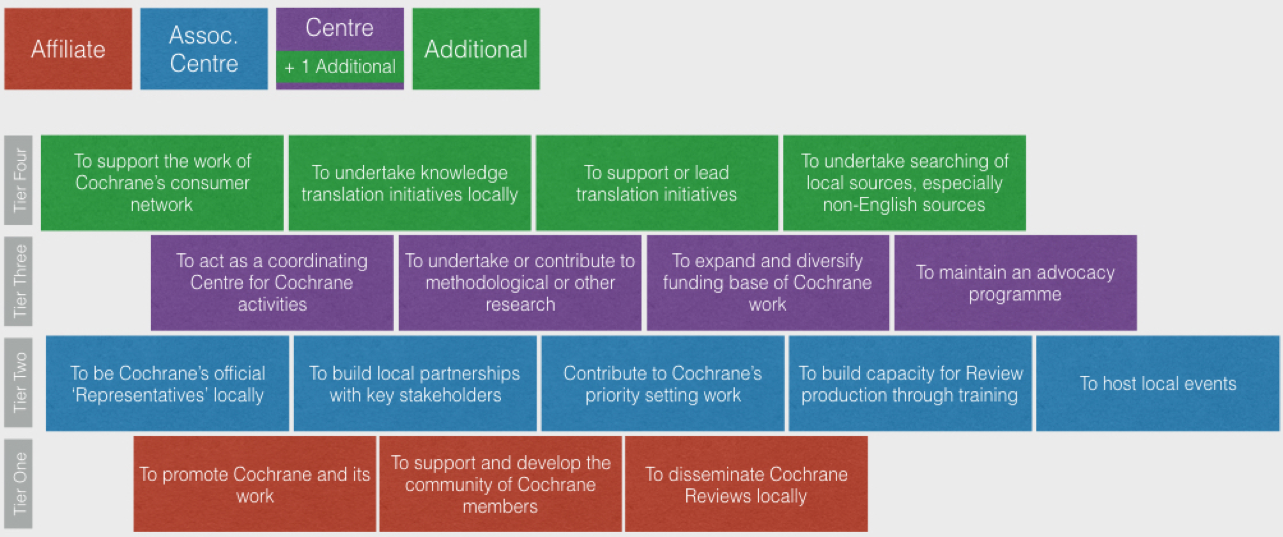 How the tiers map to GroupsPlease enter text here……….Please enter text here……….Please enter text here……….Functional AreaHow this function will be deliveredShort and long term “SMART” targets.Goal Two: Making our Evidence AccessibleGoal Two: Making our Evidence AccessibleGoal Two: Making our Evidence AccessibleTo disseminate Cochrane Reviews locally based on stakeholder networks, the media and other communications channels.Goal Three: Advocating for EvidenceGoal Three: Advocating for EvidenceGoal Three: Advocating for EvidenceTo promote Cochrane and its work in their country.Examples: We will build awareness of Cochrane by working with key stakeholders such as professional bodies and attending relevant national conferences. We will develop a partnership with our national guideline developer to increase the usage of Cochrane Reviews in our national guidelinesExamples: In 2017 we will attend and present posters at two national conferences to promote Cochrane’s work.In 2017 we will establish a clear process for our national guideline body to inform us when new guidelines are being started.By the end of 2018 we will have established a formal partnership for collaboration with our national guideline body.Goal Four: Building an Effective and Sustainable OrganisationGoal Four: Building an Effective and Sustainable OrganisationGoal Four: Building an Effective and Sustainable OrganisationTo support and develop the community of Cochrane members in their country.Functional AreaTierHow this function will be deliveredShort and long term “SMART” targets. Goal One: Producing EvidenceGoal One: Producing EvidenceGoal One: Producing EvidenceGoal One: Producing EvidenceTo undertake searching of local sources, especially non-English sources to contribute to the development of CENTRAL, Cochrane’s register of controlled trials. (Optional)FourGoal Two: Making our Evidence AccessibleGoal Two: Making our Evidence AccessibleGoal Two: Making our Evidence AccessibleGoal Two: Making our Evidence AccessibleTo support the work of Cochrane’s consumer network by hosting/supporting a ‘consumer champion’. (Optional)FourTo undertake Knowledge Translation (KT) work or work with other Groups in Cochrane to implement KT initiatives locally. (Optional)FourTo support or lead translation initiatives to increase the accessibility of Cochrane Evidence in their native language. (Optional)FourAdditional workAdditional workAdditional workAdditional workAdditional work the Affiliate carries out under Goal One.Additional work the Affiliate carries out under Goal Two.Additional work the Affiliate carries out under Goal Three.Additional work the Affiliate carries out under Goal Four.Please enter text here……….Please enter text here……….Please enter text here……….Document created: 9 September 2016Document last updated:30 September 2016Document version:0.2Document author:Chris Champion (on behalf of CEOO)Contact for queries:cchampion@cochrane.org 1.1Registration process for new Geographic Groups1.3Accountability, support and reporting procedures1.4Brand and website guidance for Groups (coming soon)2.1Central Executive Team commitments to a Centre 2.2Generic Collaboration Agreement for Centres2.3Sample Collaboration Agreements for Affiliates and Associate Centres (coming soon)3.1Application form to register a new Geographic Group 3.2Application form to register a new Network4.1Network Strategic Plan Template4.2Centre Strategic Plan Template4.3Associate Centre Strategic Plan Template4.4Affiliate Strategic Plan Template